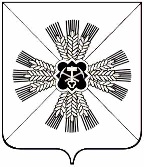 Финансовое управление администрации  Промышленновского муниципального округа  (Финансовое управление Промышленновского округа) П Р И К А З пгт. ПромышленнаяО внесении изменений в приказ от 30.06.2021 № 24 «Об утверждении Порядкасоставления и ведения сводной бюджетной росписи муниципального округа и бюджетных росписей главных распорядителей средствбюджета Промышленновскогомуниципального округа на очереднойфинансовый год и на плановый период»ПРИКАЗЫВАЮ:       1. Внести в приказ финансового управления администрации Промышленновского муниципального округа от 30.06.2021 №24 «Об утверждении Порядка составления и ведения сводной бюджетнойросписи муниципального округа и бюджетных росписей главных распорядителей средств бюджета Промышленновского муниципального округа на очередной финансовый год и на плановый период» следующие изменения:1.1. В Порядке составления и ведения сводной бюджетной росписи бюджета муниципального округа и бюджетных росписей главных распорядителей средств бюджета Промышленновского муниципального округа (главных администраторов источников финансирования дефицита бюджета округа) на очередной финансовый год и на плановый период, абзац первый, подпункта 2.2., пункта 2 изложить в следующей редакции:«Показатели сводной бюджетной росписи могут быть изменены решением начальника финансового управления без внесения изменений в решение о местном бюджете в случаях, установленных Бюджетным кодексом Российской Федерации, решением Совета народных депутатов Промышленновского муниципального округа "Об утверждении Положения о бюджетном процессе в Промышленновском муниципальном округе", при получении уведомления о предоставлении дотаций,  при получении уведомления о предоставлении субсидий, субвенций, иных межбюджетных трансфертов, имеющих целевое назначение, и получения безвозмездных поступлений от физических и юридических лиц сверх объемов, утвержденных решением о бюджете, а также в случае сокращения (возврата при отсутствии потребности) указанных средств, а также на основании распоряжения Правительства Кемеровской области - Кузбасса о предоставлении дотации на поддержку мер по обеспечению сбалансированности бюджета муниципального образования "Промышленновский муниципальный округ"».     2. Настоящий приказ подлежит размещению на официальном сайте администрации Промышленновского муниципального округа в сети Интернет.     3. Контроль за исполнением приказа оставляю за собой.     4. Настоящий приказ вступает в силу с момента подписания. От17.04.2023№21Начальник финансового управления администрации Промышленновскогомуниципального округа                                                            И.А. Овсянникова         